111學年度廣達《游於智》計畫 精進方案-教案設計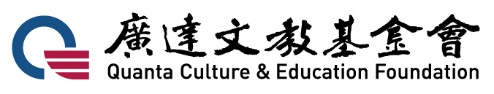 (一)、教案概述(二)、教學活動步驟(三)、評量工具(請附上如學生活動單、學習單、作品檢核表…等等)專題名稱教學設計者教學對象教學時數共__節，_____分鐘實施類別單一領域融入跨領域融入課程實施時間領域：校定課程彈性學習課程：教學設備情境設計先備知識活動一/單元一活動一/單元一活動一/單元一活動一/單元一活動簡述時間共__節，___分鐘學習目標對應雙向細目表與教案概述之學習目標。對應雙向細目表與教案概述之學習目標。對應雙向細目表與教案概述之學習目標。教學活動(名稱)活動內容(含時間分配)活動內容(含時間分配)備註活動二/單元二活動二/單元二活動二/單元二活動二/單元二活動簡述時間共__節，___分鐘學習目標對應雙向細目表與教案概述之學習目標。對應雙向細目表與教案概述之學習目標。對應雙向細目表與教案概述之學習目標。教學活動(名稱)活動內容(含時間分配)活動內容(含時間分配)備註活動三/單元三活動三/單元三活動三/單元三活動三/單元三活動簡述時間共__節，___分鐘學習目標對應雙向細目表與教案概述之學習目標。對應雙向細目表與教案概述之學習目標。對應雙向細目表與教案概述之學習目標。教學活動(名稱)活動內容(含時間分配)活動內容(含時間分配)備註